Self-study, Lesson 3,  March 23SK Verzia: 3A – Vzťažné vety (určujúce – defining relative clauses) (p. 25)Cieľ: Viem opísať/definovať osobu, miesto, vec pomocou vzťažných vietÚlohy:Na strane 25 môžete postupovať samostatne od cv. 1 po cv. 7, potom skontrolovať s odpoveďami v tomto dokumente. Ak niečo nebudete vedieť alebo budete mať nesprávne odpovede, postupujte podľa tohto:Vzťažné vety nasledujú za podst. menom, prinášajú o ňom dôležitú informáciu, vysvetľujú, bližšie určujú. V slovenčine tomu zodpovedá: žena, ktorá... , predmet, ktorý.... , miesto, kde sa incident stal. a pod. Prečítajte si článok 1 a zistite pre koho Tommy pracuje.Podčiarknite vzťažné zámená: who, whose, where, which v texte a doplňte do tabuľky kedy ktoré z nich používame. whose – vyjadruje privlastňovací vzťah (ktorého, ktorej, ktorých atď. Napr. This is the girl whose bag was stolen. – Toto je to dievča ktorej batoh bol ukradnutý)Urobte cv. 3Urobte cv. 5, sú tam dve úlohy – jednak doplniť správne zámeno (who, where, which, whose), jednak uhádnuť, čo je tou vetou opísané, viď príklad.Namiesto which môžeme použiť that. V neformálnej angličtine aj namiesto who.This is the watch that I won in the competition.This is the teacher that spoke with mother.Domáca úloha:V zošite už máte prepísané povolania zo str. 129/3.1. Pomocou niektorých z nasledujúcich online slovníkov (vyskúšajte viaceré, vyberte ten, ktorého definície vám budú najzrozumiteľnejšie) definujte 15 povolaní (čo máte v zošite podľa vášho výberu) pomocou vzťažných viet, prepíšte definíciu zo slovníka do zošita, prípadne ju upravte tak, aby ste použili vzťažnú vetu. Napr.a baker – a person who bakes bread, rolls and cakesa carpenter – a person whose job is to make or repair wooden things, e.g. furniture - tables, chairs, wardrobeSlovníky:https://www.oxfordlearnersdictionaries.com/https://dictionary.cambridge.org/https://www.macmillandictionary.com/www.tfd.comPríklad z Macmillan Dictionary: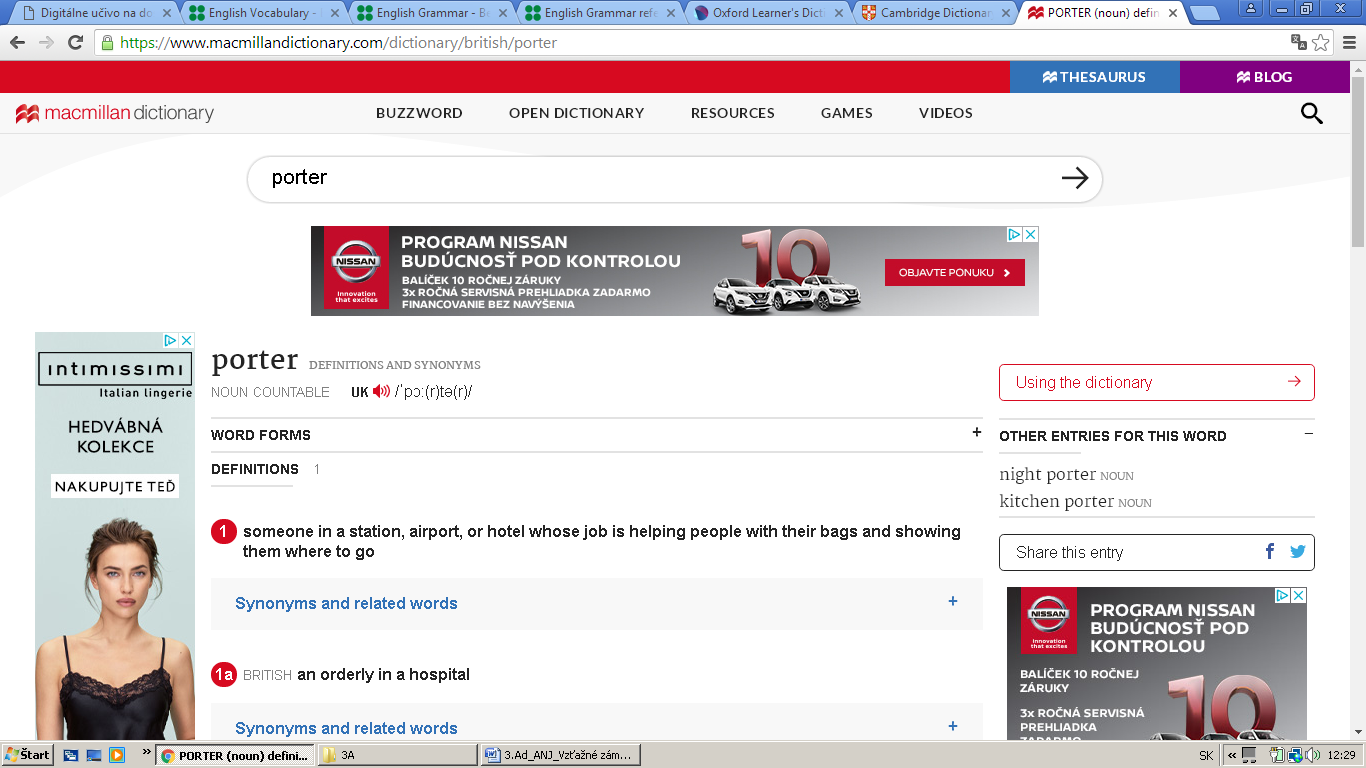 Netreba naslepo odpisovať definície zo slovníkov, ak definícii nerozumiete, skúste iný slovník, prípadne skúste vlastnými slovami. Dôležité je, aby ste rozumeli čo píšete (budete sa to musieť časom naučiť  ).Answer key – Správne odpovedeex. 1/25he works for a travel company2/25which používame pre veci a zvieratáwho pre ľudíwhere pre miestawhose – vyjadruje privlastňovací vzťah (osoby, zvieratá, veci, miesta)3/25whichwhowhichwherewhichwhowhosewho5/25examplewhose, flight attendant/stewardwhere, surgerywho, managerwhich, salarywhose, scientist, lab technicianwhere, reception / information centrewhich, part-time jobFurther tasks and exercise / ďalšie precvičovanie a úlohyWorkbook – p. 23 / 1, 2, 3, 4